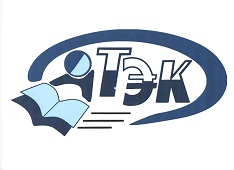 Преподаваемые дисциплины Техническое оснащение торговых организаций и охрана трудаПедагогический стаж: 25 летСтаж работы в колледже: 25 летОбразование: высшее Опыт работыс 2015 г. – директор;2011-2014 г.г. – заместитель директора по АХР;2006-2011 г.г. – методист;1999 – 2006 г.г. – преподаватель специальных дисциплин;1996 - 1999 г.г. – мастер производственного обучения;Профессиональное кредо«Недостаточно только получить знания; надо найти им приложение. Недостаточно только желать; надо делать» Иоганн Вольфанг фон ГетеНаграды и званияПочетная грамота Министерства просвещения российской Федерации, 2019 г.Почетная грамота департамента образования Ярославской области, 2013 г., 2017 г., 2020 г.Благодарственное письмо Ярославской областной Думы за вклад в развитие образования, 2016 г., 2017 г.Благодарственное письмо департамента АПК и ПР ЯО, 2016 г., 2017 г., 2018 г.Благодарственное письмо департамента информатизации ЯО, 2017 г.Благодарственное письмо департамента по физической культуре, спорту и молодежной политике ЯО, 2017 г.Благодарственное письмо ЯГПУ имени К.Д. Ушинского, 2019 г.
Благодарственное письмо территориальной администрации Красноперекопского и Фрунзенского районов мэрии города Ярославля, 2019 г.Повышение квалификации и стажировки (за последние 5 лет):Научно-методическая и исследовательская работа(доклады, выступления, печатные издания на региональном и федеральном уровне) педагога и его студентовДополнительная информацияЗамужем. Имею двоих дочерей.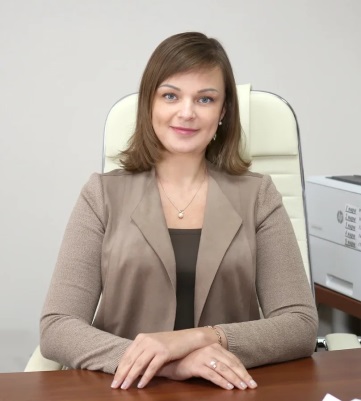 Костерина Наталья Владимировна, директор,преподаватель высшей квалификационной категорииУчебное заведениеКвалификация и специальность, согласно документу об образованииФедеральное государственное бюджетное образовательноеучреждение высшего образования«Ярославский государственный педагогический университет им. К.Д.Ушинского», 2019 г.Квалификация магистр по направлению подготовки 44.04.01 Педагогическое образование, направленность программы: Образование взрослыхГосударственное образовательное автономное учреждение Ярославской области «Институт развития образования», 2015 годПрофессиональная переподготовка «Менеджмент в образовании»Соответствие квалификации на ведение профессиональной деятельности в сфере управления образованием Академия труда и социальных отношенийг. Москва, 2002 годквалификация экономистпо специальности «Бухгалтерский учет и аудит»Коммерческий лицейг. Ярославль, 1996 годквалификация коммерсант торговыйУчреждениеНаправление подготовкиГодГАУ ДПО ЯО ИРОПовышение квалификации по ППК «Охрана труда»2021ООО «Центр инновационного образования и воспитания»Повышение квалификации по ППК «Обеспечение санитарно-эпидемиологических требований к образовательным организациям согласно СП 2.4.3648-20», 36 часов2021ООО «Центр инновационного образования и воспитания»Повышение квалификации по ППК «Профилактика гриппа и острых респираторных вирусных инфекций, в том числе новой коронавирусной инфекции (COVID-19), 36 часов2021ГАУ ДПО ЯО ИРОПовышение квалификации по ДПП «Организация закупок, работ, услуг отдельными видами юридических лиц» (по 223-ФЗ),36 часов2020Республиканский институт профессионального образования, БеларусьПовышение квалификации по ДПП «Психолого-педагогическое сопровождение образовательного процесса в условиях инклюзии», 72 часа2020 ФГБОУ ВО «Ярославский государственный университет 
им. П.Г. Демидова»Повышение квалификации по ДПП «Управление финансами организации», 130 часов2019ГОБУ ДПО ЯО УМЦ ГОЧСОбучение по должности руководитель организации не отнесенной к категории по гражданской обороне (удостоверение, 36 часов)2019Московский городской университет (МПГУ)Повышение квалификации по ДПП «Формирование финансовой грамотности у обучающихся: технологии и инструменты» (удостоверение, 72 часа)2019ФГАОУ ВО «Уральский федеральный университет имени первого Президента России Б.Н. Ельцина»Повышение квалификации по программе: «Управление финансовой эффективностью образовательных программ при внедрении онлайн-обучения в учебный процесс» (удостоверение, 36 часов)2018РУМЦ ГПОУ ЯО Ярославского колледжа управления и профессиональных технологийПовышение квалификации по программе «Инклюзивная практика в профессиональном образовании региона» (удостоверение, 72 часа)2018ГАУ ДПО ЯО «Институт развития образования»Повышение квалификации по программе: «Управление качеством педагогического процесса в УПО», (удостоверение, 72 часа) 2017ГАУ ДПО ЯО «Институт развития образования»Повышение квалификации по программе: «Актуальные вопросы развития региональной системы образования», (удостоверение, 16 часов)2017ГАУ ДПО ЯО «Институт развития образования»ППК «Разработка основной профессиональной образовательной программы в соответствии с ФГОС СПО четвертого поколения», ( удостоверение, 72 часа).2017ГАУ ДПО ЯО «Институт развития образования»Повышение квалификации по программе: «Противодействие коррупции в государственных и муниципальных учреждениях», (удостоверение , 72ч.)2017ГАУ ДПО ЯО «Институт развития образования»Повышение квалификации по программе: «Актуальные вопросы развития региональной системы образования», (удостоверение, 24 часа)2016ГАУ ДПО ЯО «Институт развития образования»Повышение квалификации по программе «Управление качеством педагогического процесса в УПО» , (удостоверение, 72 часа) 2016МестоДействиеГодПубликации:1. Костерина Н.В., Фомина С.И. Особенности разработки адаптированных программ профессиональных модулей по специальности из перечня ТОП-50 43.02.14 Гостиничное дело, Ярославль, Сборник материалов межрегиональной конференции, стр. 26-28, 2019 г.2. Публикация в научно-методическом журнале «Образовательная панорама». Балабанова И.А., Жестокова Ю.Е., Костерина Н.В. Стажировка руководящих работников – эффективный способ овладении инновационными практиками управленческой деятельности, - Ярославль, ГАУ ДПО ЯО ИРО, № 2 (12) 2019.- с.108-1113. Костерина Н.В. Участие в конкурсах WorldSkills – путь к профессиональному успеху//Карьерный успех: законы развития. Материалы V международной молодежной научно-практической конференции. - Ярославль, РИО ЯГПУ, 2016. – с. 73-77.4. Костерина Н.В. Движение WorldSkills в России: история и перспективы// Дополнительное профессиональное образование в условиях модернизации: сборник статей девятой международной научно-практической интернет-конференции. - Ярославль, РИО ЯГПУ, 2017.- с.135-139.5. Костерина, Н.В. Движение WorldSkills в России как практика профессионального обучения//Образование взрослых: сборник статей студенческой научно-практической конференции.- Ярославль, РИО ЯГПУ, 2017. – с. 40-44.2016-2019ГАУ ДПО ЯО ИРОВыступление в рамках малой конференции «Организационно-методическое сопровождение лучших практик в спо» по  теме: «Стажировка – практикоориентированная форма профессионального роста руководящих и педагогических работников спо», 13.12.2019 г2019 ГПООАУ ЯО ЯКГиССВыступление на пленарном совещании руководителей ОО с темой: «Подготовка по мировым стандартам Ворлдскиллс для профессионального долголетия», 29.10.2019 г.2019Всероссийский форум "Будущие интеллектуальные лидеры России" (Проектория)Проведение мастер-класса по теме: «Сетевое взаимодействие в процессе подготовки обучающихся в сфере новых, перспективных профессий» (совместно с директором ГУ ДО ЯО ЦДиЮТиЭК Логиновой А.Н.)2017г. МоскваУчастие в XI Международном конгрессе-выставке «Global Education – Образование без границ», «Новые границы профессионального образования».2017ИРО Костромской области и Костромской торгово- экономический колледжаУчастие в круглом столе: «Проблемы и перспективы развития системы профессионального образования в РФ» и в семинаре «Профессиональный стандарт педагога как инструмент формирования новой педагогической культуры» (на базе 6 апреля 2016 года;2016Республиканский институт профессионального образования, г. МинскУчастие в международном форуме, в рамках которого состоялась конференция «Профессиональный потенциал молодежи как эффективный ресурс экономического и социального развития современного общества» и второй Республиканский конкурс профмастерства «WorldSkills Belarus» 2016Академия профессионального развития, г. ЛипецкВебинар «Реализация ФГОС среднего общего образования в профессиональных образовательных организациях»2015ГАУ ДПО ЯО «Институт развития образования»Выступление и публикация в сборнике по теме: «Социальное партнерство как условие повышения компетентности выпускников» (в рамках межрегионального семинара)2015Башкирский государственный университет научный центр «ИНЭКО», г. УфаМеждународная научно-практическая конференция «Актуальные проблемы экономической науки и хозяйственной практики в современных условиях» (участие+публикация)2015Издательский центр «Академия»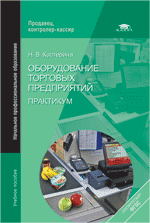 Оборудование торговых предприятий. Практикум: учебное пособие/ Н.В. Костерина.- М.:Аннотация: Учебное пособие может быть использовано при освоении профессиональных модулей ПМ.01 «Продажа непродовольственных товаров» (МДК. 01.01), ПМ.02 «Продажа продовольственных товаров» (МДК.02.01) по профессии 100701.01 «Продавец, контролер-кассир». Для учащихся учреждений среднего профессионального образования.